E.S.V.V. PusphairaCorona ProtocolAugustus 2020Beste leden,We zijn heel blij de voorwaarden om te trainen zijn versoepeld. De belangrijkste verandering is dat er tijdens de training weer contact mag worden gemaakt (normale training). Echter, voor en na de training moeten alle 1,5 meter richtlijnen worden aangehouden. We vragen jullie om dit aangepaste protocol dus goed door te lezen. Iedereen zal de genoemde regels moeten volgen, aangezien het SSC zal controleren of we ons aan de gemaakte afspraken houden. Mocht dat niet het geval zijn, bestaat de mogelijkheid dat we de training weer tijdelijk zullen moeten annuleren.
Mocht er na het lezen van dit document nog dingen onduidelijk zijn, mail je vraag dan naar bestuur@pusphaira.nl. De vragen zullen verzameld en beantwoord worden in een nieuwsitem op de site.De kantine is open met 1,5 mDe kantine is open met 1,5 meter afstand, en je mag alleen zitten op de aangewezen plekken. Ook dien je iedere nieuwe dag je gegevens in te vullen op het blaadje wat op de bar ligt, zodat we weten wie wanneer in de kantine is geweest. We zullen de komende weken proberen om op zondag een party tent op te zetten, zodat ook daar mensen kunnen zitten.TrainingstijdenDe trainingen zijn weer zoals vanouds anderhalf uur. Vanaf 31 augustus is dit het schema:Inschrijven voor trainingenEr moet per training worden bijgehouden wie er is geweest. Om dit te controleren en problemen te voorkomen zal je je moeten inschrijven voor elke training die je wilt bezoeken. Dit zal worden gedaan via googledrive. Open training, lagere mannen elftallen & training members: https://docs.google.com/spreadsheets/d/11K8VWx03nOWnHkWlZb-aj9omHv5UnFyBydXaCzHhXxI/edit?usp=sharing Kleedkamers Er mag weer gedoucht worden na de trainingen en wedstrijden, echter met anderhalve meter afstand. Er kunnen 8 mensen tegelijk in de kleedkamer om om te kleden en te douchen. De rest wacht buiten. De douches mogen gebruikt worden maar blijf op je zitplek tot er een plekje vrij komt.Corona maatregelen voor trainingenVóór de training (THUIS)Lees alle regels in dit document goed door.Kijk goed naar je nieuwe trainingstijd(en).Bedenk of je je goed voelt: blijf thuis als je je verkouden of niet lekker voelt.Kleed je thuis om, vul je eigen drinkfles en ga nog een keer naar het toilet, de kleedkamers zijn open maar ben daar zo min mogelijk.Was vlak voor je naar de training vertrekt je handen.Vertrek op tijd, maar kom ook niet te vroeg, i.v.m. spreiding van de drukte bij de poort en fietsenstalling.Aankomst bij de trainingWees maximaal 10 minuten voor de starttijd van je training aanwezig.Je komt via de grote poort het veld op en loopt direct naar de overkant, je zet je tas met een eigen flesje water in een vak en wacht daar.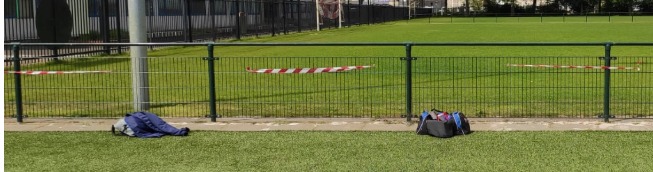 Raak zo min mogelijk aan.Geef elkaar de ruimte: houd 1.5 meter afstand.Tijdens de trainingLeeg je neus niet.Spuug niet op de grond.Nies en hoest in je elleboog.Raak de materialen zo min mogelijk aan.Volg de instructies van de trainers op.Na de trainingEr mag weer gedoucht worden (zie de regels bij extra corona maatregelen).Geef elkaar de ruimte bij het vertrekken: ook dan 1.5 meter afstand houden.Blijf niet hangen maar vertrek na de training direct naar huis.Was bij thuiskomst je handen nogmaals.Extra corona maatregelen voor wedstrijdenVerzamelen voor de wedstrijd gebeurt buiten, op een afstand van 1,5 meter van elkaar. Zoek allemaal een andere plek, er is voldoende ruimte.Als je voor de wedstrijd een teamoverleg hebt, vindt deze buiten plaats.Vóór je wedstrijd mag je niet in een kleedkamer. Pas na je wedstrijd kun je in de kleedkamer om te douchen.Het maximale aantal mensen in de douches is afhankelijk van de kleedkamer, maar houd afstand en vorm geen rij (blijf zitten totdat er een douche vrij is).Het niet naleven van een van deze regels zal ertoe leiden dat de trainers of een van de bestuursleden je verzoeken de training, wedstrijd of kantine te verlaten.Per training is er een Corona-manager aanwezig. Deze Corona-manager is aangewezen door het bestuur en zorgt dat voor en na de trainingen alles veilig verloopt.Het weer gaan trainen, brengt een risico van verspreiding van het corona-virus met zich mee voor jullie zelf, andere atleten en de trainers. We rekenen dan ook op jullie allerbeste inzet en discipline om de regels zoals opgesteld na te leven. Blijf thuis als je zelf ziek bent of indien één van je huisgenoten klachten/koorts heeft.We kijken ernaar uit om jullie allemaal in goede gezondheid en met sportieve zin weer op het voetbalveld te mogen ontvangen!55ste bestuur van E.S.V.V. PusphairaAls er tegenstrijdigheden zijn met de Engelse versie van dit document, dan is de Nederlandse versie leidend.Dag van trainingTijd van trainingTraining groepMaandag18:30-20:00Lagere mannenteams en trainingsledenDinsdag18:55-20:25DamesteamsDinsdag20:35-22:05Mannen selectieteamsWoensdag19:00-20:30TrainingsledenWoensdag20:30-22:00Lagere mannenteamsDonderdag18:55-20:25DamesteamsDonderdag20:35-22:05Mannen selectieteams